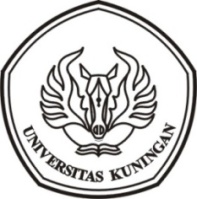 UNIVERSITAS KUNINGANWISUDA KE-27 TAHUN AKADEMIK 2021/2022RABU, 31 AGUSTUS 2022KODE DUDUK & BARIS WISUDAWAN PROGRAM STUDI : PENDIDIKAN EKONOMI – MAGISTERBARIS WISUDAWANUNIVERSITAS KUNINGANWISUDA KE-27 TAHUN AKADEMIK 2021/2022RABU, 31 AGUSTUS 2022DENAH BARIS WISUDAWAN PROGRAM STUDI : PENDIDIKAN EKONOMI-MAGISTERNo.kodeNIMNama MahasiswaTempatTanggal LahirJK1PE2-0120191210001Ammar ChaniaKuningan12 Januari 1997L2PE2-0220181210004Deni SetiyawanTasikmalaya16 Desember 1983L3PE2-0320181210020Dedeh ZakiyyatusyahidahMajalengka13 Mei 1996P4PE2-0420181210002Agi Restu FauziKuningan3 Maret 1994L5PE2-0520191210003Budi SusantoKuningan9 Pebruari 1970L6PE2-0620191210005Didi BudimanKuningan18 Agustus 1973L7PE2-0720181210006Diki ZaitunCiamis05 Agustus 1991L8PE2-0820191210023Een ErnawatiKuningan08 April 1973P9PE2-0920191210007Evi Octavia NadjamoeddinKuningan16 Oktober 1974P10PE2-1020191210008HermantoTasikmalaya8 Oktober 1976L11PE2-1120191210009Liviani Lailatul RachmanMajalengka12 Januari 1998P12PE2-1220191210010Lulu AtulmaulaIndramayu4 Nopember 1994P13PE2-1320191210011Meyda Ago FauziahCirebon1 Mei 1997P14PE2-1420191210014Nunung NurhaidahKuningan28  Juli 1978P15PE2-1520191220055Rendy Nurendy SuhendiKuningan28 Maret 1982L16PE2-1620191210025Siti MaesarohBandung22 Pebruari 1972P17PE2-1720181210025Yuli IsmawatiMajalengka1 Juli 1997P18PE2-1820181210016Yuli NurmalaMajalengka15 Juli 1994PPE2-04PE2-03PE2-02PE2-01PE2-08PE2-07PE2-06PE2-05PE2-12PE2-11PE2-10PE2-09PE2-16PE2-15PE2-14PE2-13PE2-18PE2-17